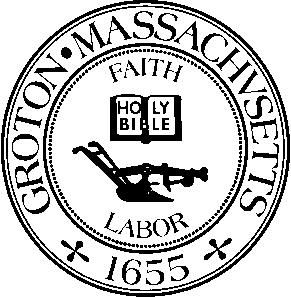 MEETING MINUTESDate:  			Monday, February 27th, 2023Time:  			7:00 PMLocation:  			Virtual Meeting via ZoomMembers Present:	Bruce H. Easom, Carolyn Perkins, Robert DeGroot, Daniel Emerson, Anna Eliot and Richard HewittMembers Absent:	Russell BurkeOthers Present:	Fran Stanley, Phil FranciscoThe meeting was called to order by Chairperson Bruce Easom at 7:00 PM.DISCUSS AND POSSIBLY VOTE ON WHETHER CPC SHOULD BE PART OF THE AGREEMENT TO GRANTING FUNDS TO THE AFFORDABLE HOUSING TRUSTCommittee members had a brief discussion and agreed that in all fairness to the Groton Affordable Housing Trust it would be best to add this as an agenda item for the next CPC meeting and invite them to attend.  This will allow the Groton Affordable Housing Trust to have enough time to post a meeting so they may be present for this discussion.Robert DeGroot joined the meeting at 7:18PM.REVIEW CPC BUDGETBruce Easom provided budget updates.Mr. Easom met with the Town Manager earlier regarding CPA Project # 2023-05 Prescott Elevator Design and Engineering and was asked whether the members would consider installing an elevator from just the middle floor to the top floor.Mr. Easom recused himself from participating in this discussion.The remaining CPC members agreed that having an elevator available for only the middle floor to the top floor was not feasible.  Mr. Easom will let the Town Manager know.Anna Eliot logged off at 7:37PM to attend another meeting.REVIEW PROJECT UPDATES IF ANYPROJECT UPDATES – 2022-04 AFFORDABLE HOUSING SITE ASSESSMENT STUDYFran Stanley was present and provided brief update.  The Affordable Housing Trust has contracted with an engineer to do some site assessment work which includes looking at the topography and soil in the Field Stone Drive area.PROJECT UPDATES – 2022-06 SQUANNACOOK RIVER RAIL TRAILBruce Easom informed members that he was out at the site last week and everything is moving along.  They are expected to be on schedule to complete this part of the project before turtle migration season starts.Carolyn Perkins moved to adjourn the meeting at 7:48 PM.  Richard Hewitt seconded and the motion carried by unanimous vote.Respectfully submitted by Sammie Kul, Inter-Departmental AssistantAPPROVED:  MARCH 13, 2023